Код отчёта: PP110.OPEN.INFO.QUARTER.HEAT.EIASВерсия отчёта: 1.0.6Информация о наличии (отсутствии) технической возможности подключения к централизованной системе теплоснабжения, а также о регистрации и ходе реализации заявок о подключении к централизованной системе теплоснабженияИнформация о наличии (отсутствии) технической возможности подключения к централизованной системе теплоснабжения, а также о регистрации и ходе реализации заявок о подключении к централизованной системе теплоснабженияСубъект РФНовосибирская область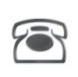 Год2023КварталIV кварталТип отчётапервичное раскрытие информации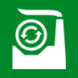 Наименование ЮЛ / ИПМУП ЖКХ "Лянинское"ИНН5421110495КПП542101001Тип теплоснабжающей организацииРегулируемая организацияСистема налогообложенияУСНОтсутствует Интернет в границах территории МО, где организация осуществляет регулируемые виды деятельностинетПочтовый адрес регулируемой организации632962 Новосибирская область, Здвинский район, с.Лянино, ул.Южная, 33Фамилия, имя, отчество руководителяГорбунов Алексей ЮрьевичОтветственный за заполнение формыФамилия, имя, отчествоДовгаль Наталья АлександровнаДолжностьглавный бухгалтерКонтактный телефон8(38363)34445E-mailGKX11@yandex.ruПеречень муниципальных районов и муниципальных образований (территорий действия тарифа)Перечень муниципальных районов и муниципальных образований (территорий действия тарифа)Перечень муниципальных районов и муниципальных образований (территорий действия тарифа)Перечень муниципальных районов и муниципальных образований (территорий действия тарифа)Муниципальный районМуниципальный районМуниципальное образованиеМуниципальное образование№ п/п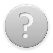 НаименованиеНаименованиеОКТМО34671Территория 11.1Здвинский муниципальный районЛянинское50613410Добавить МОДобавить территорию оказания услугИнформация о наличии (отсутствии) технической возможности подключения к централизованной системе теплоснабжения, а также о регистрации и ходе реализации заявок о подключении к централизованной системе теплоснабженияИнформация о наличии (отсутствии) технической возможности подключения к централизованной системе теплоснабжения, а также о регистрации и ходе реализации заявок о подключении к централизованной системе теплоснабженияИнформация о наличии (отсутствии) технической возможности подключения к централизованной системе теплоснабжения, а также о регистрации и ходе реализации заявок о подключении к централизованной системе теплоснабженияИнформация о наличии (отсутствии) технической возможности подключения к централизованной системе теплоснабжения, а также о регистрации и ходе реализации заявок о подключении к централизованной системе теплоснабженияИнформация о наличии (отсутствии) технической возможности подключения к централизованной системе теплоснабжения, а также о регистрации и ходе реализации заявок о подключении к централизованной системе теплоснабженияИнформация о наличии (отсутствии) технической возможности подключения к централизованной системе теплоснабжения, а также о регистрации и ходе реализации заявок о подключении к централизованной системе теплоснабженияМУП ЖКХ "Лянинское"МУП ЖКХ "Лянинское"МУП ЖКХ "Лянинское"МУП ЖКХ "Лянинское"МУП ЖКХ "Лянинское"МУП ЖКХ "Лянинское"Вид деятельностиВид деятельностиДифференциация по территориямДифференциация по территориямДифференциация по территориямДифференциация по территориямДифференциация по централизованным системамДифференциация по централизованным системамДифференциация по централизованным системамДифференциация по централизованным системам№ п/пНаименованиеда/нет№ п/п№ п/пНаименованиеда/нет№ п/п№ п/пНаименование1Производство тепловой энергии. Некомбинированная выработканет1нет11Производство тепловой энергии. Некомбинированная выработканет1нетДобавить централизованную систему1Производство тепловой энергии. Некомбинированная выработканетДобавить описание территорииДобавить вид деятельностиФорма 12. Информация об основных потребительских характеристиках товаров, услуг регулируемой организации, цены (тарифы) в сфере теплоснабжения на которые подлежат регулированию, об основных потребительских характеристиках товаров (услуг), поставляемых (оказываемых) единой теплоснабжающей организацией в ценовых зонах теплоснабжения, об основных потребительских характеристиках товаров (услуг), поставляемых (оказываемых) теплоснабжающей организацией в ценовых зонах теплоснабжения и теплосетевой организацией в ценовых зонах теплоснабженияФорма 12. Информация об основных потребительских характеристиках товаров, услуг регулируемой организации, цены (тарифы) в сфере теплоснабжения на которые подлежат регулированию, об основных потребительских характеристиках товаров (услуг), поставляемых (оказываемых) единой теплоснабжающей организацией в ценовых зонах теплоснабжения, об основных потребительских характеристиках товаров (услуг), поставляемых (оказываемых) теплоснабжающей организацией в ценовых зонах теплоснабжения и теплосетевой организацией в ценовых зонах теплоснабженияФорма 12. Информация об основных потребительских характеристиках товаров, услуг регулируемой организации, цены (тарифы) в сфере теплоснабжения на которые подлежат регулированию, об основных потребительских характеристиках товаров (услуг), поставляемых (оказываемых) единой теплоснабжающей организацией в ценовых зонах теплоснабжения, об основных потребительских характеристиках товаров (услуг), поставляемых (оказываемых) теплоснабжающей организацией в ценовых зонах теплоснабжения и теплосетевой организацией в ценовых зонах теплоснабженияФорма 12. Информация об основных потребительских характеристиках товаров, услуг регулируемой организации, цены (тарифы) в сфере теплоснабжения на которые подлежат регулированию, об основных потребительских характеристиках товаров (услуг), поставляемых (оказываемых) единой теплоснабжающей организацией в ценовых зонах теплоснабжения, об основных потребительских характеристиках товаров (услуг), поставляемых (оказываемых) теплоснабжающей организацией в ценовых зонах теплоснабжения и теплосетевой организацией в ценовых зонах теплоснабженияМУП ЖКХ "Лянинское"МУП ЖКХ "Лянинское"МУП ЖКХ "Лянинское"МУП ЖКХ "Лянинское"22diff_1Вид деятельностиВид деятельностиПроизводство тепловой энергии. Некомбинированная выработкаПроизводство тепловой энергии. Некомбинированная выработкаТерритория оказания услугТерритория оказания услугбез дифференциациибез дифференциацииЦентрализованная системаЦентрализованная системабез дифференциациибез дифференциацииПараметры формыПараметры формыПараметры формы№ п/пНаименование параметраЕдиница измеренияИнформацияСсылка на документ1Сведения о выводе источников тепловой энергии из эксплуатацииxxxДобавить источник тепловой энергии2Сведения о выводе тепловых сетей из эксплуатацииxДобавить тепловую сеть3Сведения об основаниях ограничения подачи тепловой энергииxОсуществлялосьxДобавить ограничение подачи ТЭ4Сведения об основаниях прекращения подачи тепловой энергии потребителямxОсуществлялосьxДобавить прекращение подачи ТЭФорма 14. Информация о наличии (об отсутствии) технической возможности подключения (технологического присоединения) к системе теплоснабжения, а также о принятии и ходе рассмотрения заявок на заключение договора о подключении (технологическом присоединении) к системе теплоснабженияФорма 14. Информация о наличии (об отсутствии) технической возможности подключения (технологического присоединения) к системе теплоснабжения, а также о принятии и ходе рассмотрения заявок на заключение договора о подключении (технологическом присоединении) к системе теплоснабженияФорма 14. Информация о наличии (об отсутствии) технической возможности подключения (технологического присоединения) к системе теплоснабжения, а также о принятии и ходе рассмотрения заявок на заключение договора о подключении (технологическом присоединении) к системе теплоснабженияФорма 14. Информация о наличии (об отсутствии) технической возможности подключения (технологического присоединения) к системе теплоснабжения, а также о принятии и ходе рассмотрения заявок на заключение договора о подключении (технологическом присоединении) к системе теплоснабженияМУП ЖКХ "Лянинское"МУП ЖКХ "Лянинское"МУП ЖКХ "Лянинское"МУП ЖКХ "Лянинское"diff_1Вид деятельностиВид деятельностиПроизводство тепловой энергии. Некомбинированная выработкаТерритория оказания услугТерритория оказания услугбез дифференциацииЦентрализованная системаЦентрализованная системабез дифференциацииПараметры формыПараметры формыПараметры формы№ п/пНаименование параметраЕдиница измеренияИнформация1Количество поданных заявокед02Количество рассмотренных заявокед03Количество заявок на заключение договора о подключении (технологическом присоединении) к системе теплоснабжения, по которым регулируемой организацией отказано в заключении договора о подключении (технологическом присоединении) к системе теплоснабженияед04Причины отказа в заключении договора о подключении (технологическом присоединении) к системе теплоснабженияx05Резерв мощности источников тепловой энергии, входящих в систему теплоснабжения, в течение одного квартала, в том числе:Гкал/час0,805.10,8Гкал/час0,80Добавить систему